Reflection for Monday,January 2, 2023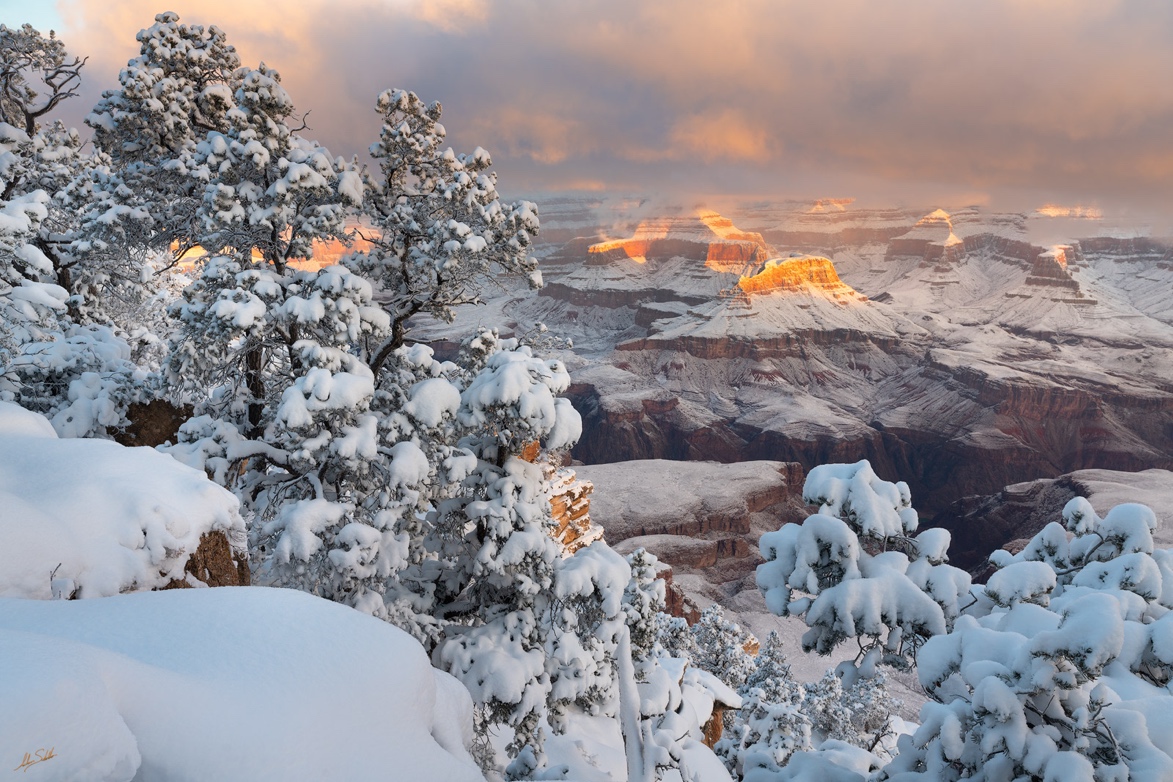 photograph by Adam SchallauHappy 2023!To invite in the new year, I’m delighted to be able to share this poemby Laurel Reader-Taatjes.Hope In Winter’s Light 

Somewhere 
Snow is falling
It drifts down in sheets of white
That cling to tree branches 
And settle on the once green ground
But we don’t see that 

Somewhere
People are crying
Tears of joy and tears of sorrow
That stain the world
With darkest grief in tears that never stop
Someone is crying
But we don’t see that 

Somewhere nearby
A bird sings a song
Maybe we hear it
Maybe we don’t 

Somewhere nearby 
A faint light flickers
Somewhere in coldness
Somewhere in sun 

If we think of life
As darkness and light 
Darkness is grief
Light is our hope 

Somewhere
Hope is a candle
Burning hot and bright
That hope is almost
Tangible 
Like heat 
Against a wall of ice 

Somewhere
Hope is a thread
Shining with bioluminescence
That hope is 
Barely there
But there all the same 
Like light
On the walls of a cave 

Hope is not always bright
It’s not always 
A flame in the darkness
A lantern guiding you on

Sometimes hope is the moon
Sometime hope can be seen
As a winter sunbeam through clouds
Sometimes hope is the sparkle in our eyes
When we see someone we love
Or light from a screen
Reflecting silver off ornaments 

Hope isn’t always something radiant
Something obvious
The best type of hope
Is the type that comes to you
In the form you least expect it. 